План-конспект урокаПредмет: всемирная история  Класс: 7Тема урока: Россия в период правления первых РомановыхЦели: образовательная: охарактеризовать политическое устройство и социально-экономическое развитие России в ХVII в.; правление первых представителей династии Романовых, их внутреннюю и внешнюю политику;  оценить процессы усиления крепостничества; развивающая: способствовать развитию умения анализировать исторические процессы, оценивать роль личности в истории, проводить сравнение и обобщение; воспитательная: способствовать воспитанию уважения к великим деятелям российской и всемирной истории, понимания роли личности в истории, нетерпимости к любым видам насилия, прививать интерес к истории.Тип урока – комбинированныйОборудование: раздаточный материал, карточки, карта.Ход  урокаОргмоментПроверка д/зВыбрать правильный вариант ответа1. Последним представителем династии Рюриковичей былБорис ГодуновФедор ИвановичИван IV ГрозныйИван III2. В период Смуты в 1606-1607г. произошло восстание под предводительством:С. РазинаЕ. ПугачеваИ. Болотникова3. Какое из перечисленных событий произошло первымПоход на Москву Лжедмитрия 1Правление Бориса ГодуноваПоход на Москву Минина и ПожарскогоЦарствование Шуйского4. Укажите главную причину Смутного времениусиление крепостничестваголод 1601-1603 гг.борьба за власть среди боярвосстание И. Болотникова5. Кто в 1612 году возглавил народное ополчениеКузьма Минин и Дмитрий ПожарскийСемибоярщинапатриарх ГермогенВасилий Шуйский6. Лжедмитрий 2 в 1607 году стал царём РоссииВерное утверждениеНеверное утверждениеНаписать определение7. Вооружённая борьба за власть внутри одного государства между различными группами населения – это  8. Общероссийский свод законов Российского государства 1550 г. – это 3. Подготовка к изучению нового материалаКто из русских царей первым получил трон не по наследству, а путем выборов? 4.Изучение нового материала Работа в парах. Учащиеся получают фрагмент стихотворения Владимира Косторова.Когда у красного горнилаСтонала Русь: Господь, спаси – Явилось имя МихаилаНа клиросы всея Руси.Страна уставшая от блуда,Алкала нового царя…Просили даже дьяк-иудаИ воры, рваная ноздря.И над шляхетской сковородкойВ угарный отошли туман:Борис коварный, Федор кроткийИ окаянный Иоанн.И в маете своей посконнойВ часовенке монастыряПред чудотворною иконойМолилась баба за царя.Она просила силу свыше, Надежду праведных могил:«…Дабы льстецов не слушал Миша, Боялся подлых Михаил…»Еще заставами кусались, Спеша к рубежьям, поляки,А на гнилых зубах чесалисьСиреневые языки.Задание:К какому периоду истории России обращается автор?Вопросы:- Как вы это определили?- Кто из известных вам персон упоминается автором в стихотворении? Мы продолжаем изучение истории России и тема нашего урока «Россия в период правления первых Романовых». Как вы думаете про кого и что мы будем говорить сегодня на уроке? каким образом в Российском государстве воцарилась династия Романовых, какие изменения в государственном управлении и законодательстве произошли во время правления первых представителей Романовых, выясним, когда окончательно в России оформилось крепостное право, почему XVII в. в России называют «бунташным».Но Б. Годунов умирает, Василий 4 Шуйский был отстранен от власти, поэтому страна нуждалась в единстве. Необходим был новый царь, которого поддержал народ. Поэтому в ноябре 1613 года было объявлено о созыве Земского собора, который должен был решить вопрос об избрании царя. Претендентами на русский престол были польский королевич Владислав, шведский принц Карл Филипп и Михаил Федорович Романов, выходцу из известного боярского рода.  И конечно предпочтение отдали Михаилу Романову. Давайте сейчас послушаем небольшое сообщение о жизни Михаила и ответим на вопрос, почему выбор пал на Михаила? Поляки пытались помешать новому царю прибыть в Москву. Небольшой отряд отправился убить Михаила, но по дороге заблудился, поскольку крестьянин Иван Сусанин, согласившись показать дорогу, завёл поляков в дремучий лес.Михаил Федорович Романов родился он в 1596 году в семье боярина Фёдора Никитича Романова и его жены Ксении Ивановны. Отец Михаила Фёдоровича был относительно близким родственником последнего царя из династии Рюриковичей, Фёдора Иоанновича. Однако старший Романов, Фёдор Никитич, был пострижен в монашество и потому не смог претендовать на царский престол.Во времена правления Бориса Годунова Романовы оказались в опале. Один из дворян донёс, что Романовы хранят у себя «волшебные коренья», с помощью которых хотят убить царскую семью. Фёдор Никитич вместе с семьёй, братьями и отцом был отправлен на Северный Урал.  В 1605 году Лжедмитрий I вернул Романовых из ссылки. Некоторое время Михаил Фёдорович жил в Клинах у своего дяди. После свержения Шуйского Михаил переехал в Москву, где и находился во время осады русскими ополченцами.В 1612 году Михаил Фёдорович с матерью укрылись в Ипатьевском монастыре в Костроме. Это спасло их от преследования польско-литовскими отрядами. Нужно заметить, что ни он сам, ни его мать изначально идее московского царствования не обрадовались, понимая, какое это тяжкое бремя. Но послы Михаилу Федоровичу Романову кратко объяснили, почему его согласие так важно. Так как правление Михаила Федоровича Романова началось, когда ему было всего лишь 16 лет, говорить о каком-то опыте царя не приходится. Более того, его не воспитывали с прицелом на управление государством и, по слухам, молодой царь едва умел читать.Почему все-таки Михаила выбрали царем?Он был внуком Ивана Грозного, по женской линии, и еще избранный царь принял условие собора вершить дела, советуясь «со всей землей», то есть с Земским собором и Боярской думой. Эту клятву царь выполнял вплоть до возвращения из плена своего отца. Филарет, провозглашенный в 1619 году патриархом, получил также титул «великого государя» и стал соправителем своего сына. Вплоть до своей смерти в 1633 году Филарет был фактическим правителем России.При Михаиле Романове были подавлены очаги анархии, изгнаны интервенты, началось восстановление разрушенных городов, в России прекратилась Смута и люди вернулись к мирному труду – начали сеять поля, разводить скот, ремесленники вернулись в свои дома и стали заниматься ремёслами, закончилась вражда между представителями бояр и дворян. В стране восстановился мир и спокойствие, что актуально и для современности. Появилась новая форма производства мануфактура, которая пришла на смену ремесленным мастерским. Владельцами мануфактур выступали государство, купцы, крупные феодалы, а работали на них крепостные крестьяне. А кто работал на мануфактурах в Западной Европе? (металлургические заводы на Урале, кожевенные мануфактуры в городах Ярославле и Нижнем Новгороде). В 1617 г. Швеция вернуло России Новгородские земли, которые были захвачены в 1611 г., но ряд русских городов остались за Швецией, в результате чего Россия на 100 лет лишилась выхода к Балтийскому морю. По Деулинскому перемирью 1618 г. Россия вернуло РП Смоленские, Черниговские, Новгород-Северские земли, т.к. для царя было главным очистить свою страну от остатков Смуты. 5 Физкультминутка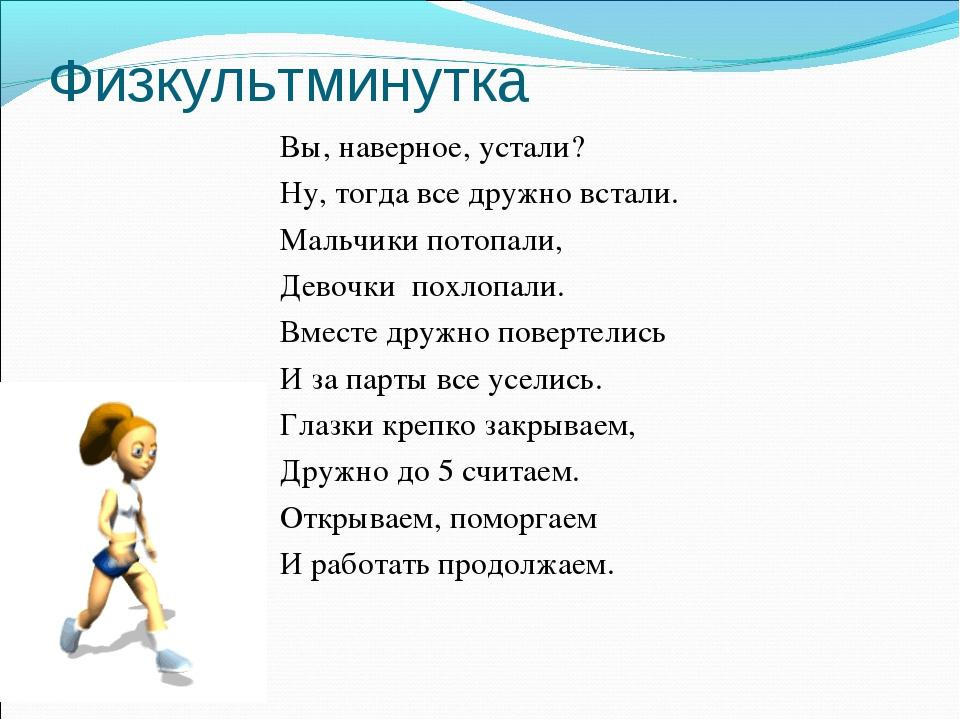 После смерти Михаила новым царем стал его сын Алексей Михайлович (1645-1676), вступивший на престол в том же возрасте, что и его отец – в 16 лет. К царствованию Алексея готовили заранее: в пять лет стали учить читать, в семь лет – писать. В зрелые годы он не только сам писал многие документы, но и сочинял небольшие литературные произведения. Давайте зачитаем отрывок из исторического источника и ответить на вопросы 1. 1 вариант охарактеризует положительные черты, а второй вариант – отрицательные черты характера. Что можно сказать про его характер? Кто этим пользовался?Алексей Михайлович выделялся живостью интеллекта, был превосходно образован и чувствовал себя настоящим монархом. Народная память сохранила за Алексеем Михайловичем прозвище «Тишайший». Отчасти оно рождено демонстративным христианским смирением в его поведении, добродушным, «тихим» нравом, умением слушать своих приближенных. Тем не менее многие из них отмечали, что периоды царской «тихости» нередко сменялись вспышками гнева, убежденной твердости и решительности. Осерчав на кого-нибудь, давал, случалось, царь волк и языку — награждая провинившегося нелестными эпитетами, и рукам - оделяя чувствительными тумаками (как-то раз на заседании Думы он изругал, избил и пинками прогнал из зала собственного тестя Илью Милославского),  Впрочем, гнев царский был мимолетен и отходчив — частенько после вспышки Алексей Михайлович осыпал «пострадавшего» милостями, сам просил мира и слал богатые подарки всемерно стараясь загладить размолвку. Подданные обожали своего государя, а заграничные коллеги — чтили, однако ни эти, ни прочие не хотели унять своих амбиций, добиваясь улучшения своего положения, собственно, по этой причине каждый год управления Тишайшего государя отмечен мятежами либо войнами!Алексей Михайлович был человеком набожным, привечал богомольцев, нищих и бездомных. Многие современники отмечали его необычную доброту и благожелательность, а порой и слабость характера. Все это не мешало ему, в случае необходимости проявлять и решимость, волю, жесткость. Уже при Алексее Романове произошло значительное укрепление царской власти, уменьшилась роль Боярской думы, а соборы после 1653 г. вовсе не собирались. Основной опорой самодержавия стали государственный аппарат и армия, а главным звеном аппарата управления – приказы (постоянные органы власти. Каждый из них заведовал рядом государственных дел)- Увеличение территории страны, усложнение экономической жизни привели к значительному росту числа приказов. В разное время в стране существовало около 100 приказов. Самым важным считался Разрядный приказ, который назначал дворян на государеву службу.В годы правления Алексея Михайловича происходили различные выступления. Поэтому часто XVII век называют «бунташным». В 1648 году вспыхнул Соляной бунт. Ещё в 1646 году власти ввели большую таможенную пошлину на ввоз соли. Это должно было увеличить приток средств в казну. Однако многие купцы отказывались привозить соль из-за высокой пошлины. А те, кто продолжал её продавать, увеличили цены. Соответственно, большинство простых людей не имели возможности покупать этот необходимый в хозяйстве продукт. Главным результатом Соляного бунта стало составление нового свода законов, известного как Соборное уложение 1649 года. А в нашем государстве, что является основным законом государства? (Конституция). Что было нового в этом Соборном уложении по сравнению с Русской Правдой, Судебником Ивана Грозного. Вводилась различная система наказанийЗа покушение на царя или царскую семью – смертная казньЗа государственную измену могли наказать и членов семьи, в том случае если они знали про эту измену.Какой можно сделать вывод? Вам задание поискать в Интернете, какое наказание есть в нашем Законодательстве за то или иное совершенное преступлениеВ закон было введено понятие «государственное преступление» (против чести и здоровья царя и его семьи, представителей государственной власти и церкви), за которое было предусмотрено суровое наказание.- В нем отменялись урочные лета (бессрочный розыск беглых крестьян и большой штраф за укрывательство беглецов) - это означало окончательное закрепощение крестьян. Крестьяне теперь навсегда становились собственностью феодала и передавались вместе с землей по наследству или продавались вместе с землей. Крепостное право — форма зависимости крестьян, при которой они прикреплены к земле и помещику и выполняют повинности (оброк и барщину). В 1662 году начался Медный бунт. В 1654 году начался выпуск в большом количестве медных монет. Это привело к их обесцениванию. Только представьте, что в 1660 году одна серебряная монета стоила полторы медных. А уже к 1662 году за одну серебряную можно было получить восемь медных монет.При этом налоги собирались серебряными монетами, а жалованье выплачивали медными. Естественно, это привело к недовольству простого народа и части армии.Царю удалось разогнать это выступление.Что общего между Медным и Соляным бунтами? Оба бунта были вызваны попытками правительства увеличить доходы казны. Оба бунта были стихийными. Оба бунта были направлены против бояр, которых мятежники обвиняли в корыстолюбии. Оба бунта вылились в грабежи, погромы и убийства. В чем заключаются и чем вызваны различия между Медным и Соляным бунтами? Главное различие – в том, что Соляной бунт достиг успеха, а Медный бунт был подавлен. Это объяснялось тем, что в Медном бунте не участвовали служилые люди, получившие с принятием Соборного Уложения значительные льготы.Еще одно волнение произошло в 1670 – 1671 гг. - это восстание под руководством Степана Разина. Давайте сравним это восстание и восстание под руководством Ивана Болотникова. Прочитайте пункт 5 с. 161- 162 и вспомните, были ли похожие выступления в начале 17.Если говорить про внешнюю политику Алексея Михайловича, то важным событием стало присоединение к России Левобережной Украины в 1654 г., а в1667 г. по условиям Андросовского перемирья Россия вернула Смоленскую, Черниговскую и Новгород-Северскую земли. Кроме всего этого были освоена Восточная Сибирь, русские вышли к Тихому Океану.Таким образом в 17 в. удалось ликвидировать отрицательные последствия Смутного времени, укрепляется самодержавная власть, расширяется российское государство в восточном направлении.  А сейчас давайте вернемся к фрагменту стихотворения Вл. Кострова.- Чем объяснить, что в тот период вся страна хотела монархии (нового царя)? Был ли возможен иной вариант правления?- Почему мать Михаила тревожилась за судьбу сына, избранного на царство?  11 РефлексияИнф. про д/зПараграф 23, вопрос 6 или 71.Первым царём из династии Романовых былМихаил ФёдоровичФёдор АлексеевичАлексей МихайловичПетр Алексеевич2.Основным итогом правления Михаила Романова былоликвидация Речи Посполитойликвидация последствий Смутызавершение войны со Швециейцерковная реформа3.Во время правления Алексея Михайловича вспыхнуло восстание под предводительствомСтепана РазинаИвана БолотниковаБогдана ХмельницкогоЕмельяна Пугачёва4.Соборное уложение 1649 годаотменило крепостное правоустановило Юрьев деньввело новые налогиокончательно оформило крепостное право5.Вмешательство одного государства во внутренние дела другого -это…
Ответ: 6.После принятия Соборного уложения был установлен бессрочный поиск беглых крестьян. Что это означало?крестьян не искаликрестьян искали всю их жизньискали только 5 летискали 25 лет7.В каком году Левобережная Украина вошла в состав России?14651654156419558.Главной особенностью мануфактурного производства в России является то, что там работали …
Ответ: 9.«Голытьба» - этоКупечествоБеднейшее казачествоКрестьянеДворянство10.Во второй половине XVII века Россия перешла к:сословно представительной монархииконституционной монархииабсолютной монархиипросвещенной монархииАлексей Михайлович выделялся живостью интеллекта, был превосходно образован и чувствовал себя настоящим монархом. Народная память сохранила за Алексеем Михайловичем прозвище «Тишайший». Отчасти оно рождено демонстративным христианским смирением в его поведении, добродушным, «тихим» нравом, умением слушать своих приближенных. Тем не менее многие из них отмечали, что периоды царской «тихости» нередко сменялись вспышками гнева, убежденной твердости и решительности. Осерчав на кого-нибудь, давал, случалось, царь волк и языку — награждая провинившегося нелестными эпитетами, и рукам - оделяя чувствительными тумаками (как-то раз на заседании Думы он изругал, избил и пинками прогнал из зала собственного тестя Илью Милославского),  Впрочем, гнев царский был мимолетен и отходчив — частенько после вспышки Алексей Михайлович осыпал «пострадавшего» милостями, сам просил мира и слал богатые подарки всемерно стараясь загладить размолвку. Подданные обожали своего государя, а заграничные коллеги — чтили, однако ни эти, ни прочие не хотели унять своих амбиций, добиваясь улучшения своего положения, собственно по этой причине каждый год управления Тишайшего государя отмечен мятежами либо войнами.!Что можно сказать про его характер? Кто этим пользовался?Алексей Михайлович выделялся живостью интеллекта, был превосходно образован и чувствовал себя настоящим монархом. Народная память сохранила за Алексеем Михайловичем прозвище «Тишайший». Отчасти оно рождено демонстративным христианским смирением в его поведении, добродушным, «тихим» нравом, умением слушать своих приближенных. Тем не менее многие из них отмечали, что периоды царской «тихости» нередко сменялись вспышками гнева, убежденной твердости и решительности. Осерчав на кого-нибудь, давал, случалось, царь волк и языку — награждая провинившегося нелестными эпитетами, и рукам - оделяя чувствительными тумаками (как-то раз на заседании Думы он изругал, избил и пинками прогнал из зала собственного тестя Илью Милославского),  Впрочем, гнев царский был мимолетен и отходчив — частенько после вспышки Алексей Михайлович осыпал «пострадавшего» милостями, сам просил мира и слал богатые подарки всемерно стараясь загладить размолвку. Подданные обожали своего государя, а заграничные коллеги — чтили, однако ни эти, ни прочие не хотели унять своих амбиций, добиваясь улучшения своего положения, собственно по этой причине каждый год управления Тишайшего государя отмечен мятежами либо войнами.!Что можно сказать про его характер? Кто этим пользовался?Алексей Михайлович выделялся живостью интеллекта, был превосходно образован и чувствовал себя настоящим монархом. Народная память сохранила за Алексеем Михайловичем прозвище «Тишайший». Отчасти оно рождено демонстративным христианским смирением в его поведении, добродушным, «тихим» нравом, умением слушать своих приближенных. Тем не менее многие из них отмечали, что периоды царской «тихости» нередко сменялись вспышками гнева, убежденной твердости и решительности. Осерчав на кого-нибудь, давал, случалось, царь волк и языку — награждая провинившегося нелестными эпитетами, и рукам - оделяя чувствительными тумаками (как-то раз на заседании Думы он изругал, избил и пинками прогнал из зала собственного тестя Илью Милославского),  Впрочем, гнев царский был мимолетен и отходчив — частенько после вспышки Алексей Михайлович осыпал «пострадавшего» милостями, сам просил мира и слал богатые подарки всемерно стараясь загладить размолвку. Подданные обожали своего государя, а заграничные коллеги — чтили, однако ни эти, ни прочие не хотели унять своих амбиций, добиваясь улучшения своего положения, собственно по этой причине каждый год управления Тишайшего государя отмечен мятежами либо войнами.!Что можно сказать про его характер? Кто этим пользовался?Уголовное правоСистема преступлений выглядела следующим образом: преступления против Церкви: богохульство, «совращение» в иную веру, прерывание хода литургии в храме и т. д.Государственные преступления: любые действия, направленные против личности государя или его семьи, бунт, заговор, измена. Иногда по этим преступлениям ответственность несли не только лица, их совершившие, но и члены их семей, однако только в том случае если они знали об «измене» своего близкого[8].Преступления против порядка управления: самовольный выезд за границу, фальшивомонетничество, дача ложных свидетельских показаний, ложное обвинение («ябедничество»), содержание питейных заведений без особого разрешения и т. д.Преступления против благочиния: содержание притонов, укрывательство беглых, продажа краденого или чужого имущества, обложение пошлинами освобождённых от неё лиц и царских особ.Должностные преступления: лихоимство (взяточничество, вымогательство), неправосудие (заведомо несправедливое решение дела), подлоги по службе, воинские преступления (мародёрство, побег из расположения войска) и т. д.Преступления против личности: убийство;нанесение увечий (в главе, XXII пункте 10: «А будет кто не бояся Бога, и не опасаяся государьския опалы и казни, учинит над кем нибудь мучителское надругательство, отсечет руку или ногу, или нос, или ухо, или губы обрежет, или глаз выколет, а сыщется про то допряма, и за такое его наругателство самому ему то же учинити, да на нем же взяти из вотчин его и из животов тому, над кем он такое наругательство учинит, будет отсечет руку, и за руку пятдесят рублев, а будет отсечет ногу, и за ногу пятдесят же рублев, а за нос, и за ухо, и за губы, и за глас, по тому же за всякую рану, по пятидесят рублев»);побои (в главе XXII, пункте 11: «А будет такой же поругатель кого нибудь зазвав, или силою заволокши к себе на двор, учнет бити ослопом, или кнутом, или батоги, и с суда сыщется про то допряма, и такому поругателю за такое его дело учинити жестокое наказание, велеть его бить кнутом по торгом, и вкинуть в тюрму на месяц, да на нем же доправити тому, над кем он такое дело учинит, бесчестье и увечье вдвое»);оскорбление чести.Не наказывалось убийство вора, пойманного на месте преступления.Имущественные преступления: татьба (кража);конокрадство (как отдельный вид преступления);кража овощей из огорода и рыбы из садка (как отдельный вид преступления),разбой;грабёж;мошенничество;поджог;порча чужого имущества;Преступления против нравственности: «непочитание детьми родителей», сводничество, «блуд» жены, половая связь господина с «рабой».Наказания и их целиСистема наказаний выглядела следующим образом: смертная казнь (в 60 случаях), телесные наказания, тюремное заключение, ссылка, бесчестящие наказания, конфискация имущества, отстранение от должности, штрафы. Смертная казнь — повешение, отсечение головы, четвертование, сожжение (по делам религиозным и по отношению к поджигателям), а также «заливание раскалённого железа в горло» за фальшивомонетничество.Телесные наказания — разделялись на членовредительные (отсечение руки за кражу, клеймение, урезание ноздрей и т. д.) и болезненные (битьё кнутом или батогами).Тюремное заключение — сроки от трёх дней до пожизненного заключения. Тюрьмы были земляными, деревянными и каменными. Тюремные сидельцы кормились за счёт родственников или подаянием.Ссылка — наказание для «высокородных» лиц. Была следствием опалы.Бесчестящие наказания — также применялись для «высокородных» лиц: «отнятие чести», то есть лишение званий или понижение в чине. Мягким наказанием этого типа был «выговор» в присутствии людей того круга, к которым относился правонарушитель.Штрафы — назывались «продажа» и назначались за преступления, нарушающие имущественные отношения, а также за некоторые преступления против жизни и здоровья человека (за увечье), за «понесение бесчестья». Также применялись за «лихоимство» в качестве основного и дополнительного наказания.Конфискация имущества — как движимое, так и недвижимое имущество (иногда и имущество жены преступника и его взрослого сына). Применялось к государственным преступникам, к «лихоимцам», к чиновникам, злоупотреблявшим должностным положением.Пункты 18 и 20 главы XXII предусматривают помилование, если убийство было совершено неумышленно. Цели наказания[9]: Устрашение.Возмездие со стороны государства.Изоляция преступника (в случае ссылки или тюремного заключения).Выделение преступника из окружающей массы людей (урезание носа, клеймение, отсечение уха и т. д.).Выбрать правильный вариант ответа1.В России введено патриаршествов 1589гв 1605гв 1610гв 1612г2.Последним представителем династии Рюриковичей былБорис ГодуновФедор ИвановичИван IV ГрозныйИван III3.В период Смуты в 1606-1607г. произошло восстание под предводительством:С. РазинаЕ. ПугачеваИ. БолотниковаВ. Уса4.Какое из перечисленных событий произошло первымПоход на Москву Лжедмитрия 1Правление Бориса ГодуноваПоход на Москву Минина и ПожарскогоЦарствование Шуйского5.Укажите главную причину Смутного времениусиление крепостничестваголод 1601-1603 ггборьба за власть среди боярвосстание И. Болотникова6.Кто в 1612 году возглавил народное ополчениеКузьма Минин и Дмитрий ПожарскийСемибоярщинапатриарх ГермогенВасилий Шуйский7.В 1597 году был установлен 5-летний срок сыска беглых крестьян («урочные лета»)Верное утверждениеНеверное утверждение8.Лжедмитрий 2 в 1607 году стал царём РоссииВерное утверждениеНеверное утверждениеРомановы правили Россией более трёхсот лет. При выборе имён они руководствовались определёнными правилами. Детей называли в честь успешных предков, а «несчастливые» имена вычёркивались из списка. Так, например, после смерти Петра III из именослова пропало имя Пётр. Также Романовы предпочитали «династические» имена для наследников престола – Александр, Николай.Первые Романовы использовали имена Рюриковичей – Иван, Фёдор. Этим они демонстрировали связь с московскими царями из этой династии.В ходе занятия вы узнаете о воцарении Михаила Фёдоровича Романова и его правлении, а также о втором правителе из рода Романовых – Алексее Михайловиче.Первым государем из династии Романовых был Михаил Фёдорович.Михаил Федорович Романов родился он в 1596 году в семье боярина Фёдора Никитича Романова и его жены Ксении Ивановны. Отец Михаила Фёдоровича был относительно близким родственником последнего царя из династии Рюриковичей, Фёдора Иоанновича. Однако старший Романов, Фёдор Никитич, был пострижен в монашество и потому не смог претендовать на царский престолВо времена правления Бориса Годунова Романовы оказались в опале. Один из дворян донёс, что Романовы хранят у себя «волшебные коренья», с помощью которых хотят убить царскую семью. Фёдор Никитич вместе с семьёй, братьями и отцом был отправлен на Северный Урал.  В 1605 году Лжедмитрий I вернул Романовых из ссылки. Некоторое время Михаил Фёдорович жил в Клинах у своего дяди. После свержения Шуйского Михаил переехал в Москву, где и находился во время осады русскими ополченцами.В 1612 году Михаил Фёдорович с матерью укрылись в Ипатьевском монастыре в Костроме. Это спасло их от преследования польско-литовскими отрядами. Нужно заметить, что ни он сам, ни его мать изначально идее московского царствования не обрадовались, понимая, какое это тяжкое бремя. Но послы Михаилу Федоровичу Романову кратко объяснили, почему его согласие так важно. . Так как правление Михаила Федоровича Романова началось, когда ему было всего лишь 16 лет, говорить о каком-то опыте царя не приходится. Более того, его не воспитывали с прицелом на управление государством и, по слухам, молодой царь едва умел читать.В 1613 году в Москве собрался Земский собор для избрания царя. Выборы были очень сложными, с большим количеством разногласий, интриг и предложений. После долгих споров предпочтение было отдано Михаилу Фёдоровичу. В народе бытовало мнение, что наиболее правильным решением будет, если выбор падёт на лицо, тесно связанное родством с прекратившейся династией. Бояр, в свою очередь, устраивал юный возраст нового правителя, его мягкий характер.Поляки пытались помешать новому царю прибыть в Москву. Небольшой отряд отправился убить Михаила, но по дороге заблудился, поскольку крестьянин Иван Сусанин, согласившись показать дорогу, завёл поляков в дремучий лес.1 июля 1613 года в Москве состоялось венчание Михаила Романова на царство.Михаил Фёдорович был первым правителем из династии Романовых, правившей Россией более трёхсот лет. Его приход к власти положил конец долгому периоду смуты.СлайдПри царствовании Бориса Годунова на семью Романовых был написан донос, который «обличал» Никиту Романова, деда будущего царя Михаила Федоровича Романова, в колдовстве и желании умертвить Годунова и его семью. Последовал незамедлительный арест всех лиц мужского пола, поголовный принудительный постриг в монахи и ссылка в Сибирь, где почти все члены семьи погибли. Когда на престол взошел Лжедмитрий I, он приказал помиловать сосланных бояр, в том числе и Романовых. К тому моменту возвратиться смогли только патриарх Филарет с женой и сыном, а также его брат Иван Никитич.После освобождения Москвы от поляков состоялся земской собор, целью которого было выбрать нового царя. Сразу решили, что царь должен быть свой, русский. Михаил был племянником последнего царя из предшествовавшей династии Рюриковичей, его кандидатуру поддержали почти все.СлайдНужно заметить, что ни он сам, ни его мать изначально идее московского царствования не обрадовались, понимая, какое это тяжкое бремя. Но послы Михаилу Федоровичу Романову кратко объяснили, почему его согласие так важно, и юноша выехал в столицу. По пути он останавливался во всех крупных городах, например, Нижнем Новгороде, Ярославле, Суздале, Ростове. В Москве он прямиком направился через Красную площадь в Кремль и у Спасских ворот был торжественно встречен обрадованным людом. После коронования, или как тогда говорили – венчания на царство, началась царственная династия Михаила Романова, которая управляла Россией на протяжении последующих трех сотен лет и вывела ее в число великих держав мира.СлайдТак как правление Михаила Федоровича Романова началось, когда ему было всего лишь 16 лет, говорить о каком-то опыте царя не приходится. Более того, его не воспитывали с прицелом на управление государством и, по слухам, молодой царь едва умел читать. Поэтому в первые годы Михаила Романова политика зависела больше от решений Земского собора. Когда же в Москву вернулся его отец, патриарх Филарет, он стал фактическим, хоть и не явным, соправителем, подсказывая, направляя и влияя на политику Михаила Федоровича Романова. Государственные грамоты того времени писались от имени царя и патриарха.СлайдВнешняя политика Михаила Романова была направлена на прекращение разорительных войн с западными странами. Ему удалось привнести гармонию в светское и духовное общество, восстановить сельское хозяйство и торговлю, уничтоженные в Смутное время, основать первые в стране заводы.Также стоит отметить такие новшества первого царя династии Романовых, как впервые проведенную в стране перепись населения и их имущества, которая и позволила стабилизировать налоговую систему, а также поощрение государством развития творческих талантов. Царь Михаил Романов распорядился принять на службу художника Иоанна Детерса и поручил ему обучать живописи способных русских учеников. В целом царствование Михаила Федоровича Романова характеризуется улучшения положения России.В 1645 году царский трон занял царь Алексей Михайлович Романов.О рождении будущего царя Алексея Михайловича была сделана запись в «Новом летописце». Там говорилось, что у Михаила Федоровича 17 марта 1629 года появился наследник. Уже при первых царях династии Романовых произошло значительное укрепление царской власти. Несмотря на восприятие царя Алексея Михайловича как «Тишайшего» государя, именно в его правление были проведены первые значимые реформы государственного строя и культуры.Будущий царь постепенно постигал такие науки как письмо и церковное пение. Книги были страстью Алексея Михайловича. К 13 годам у мальчика собралась небольшая библиотека, в которой присутствовали литовские «Грамматика» и «Лексикон», «Космография». Получив неплохое образование, Алексей Михайлович Тишайший сам читал документы, писал и редактировал важные указы и первым из русских царей стал сам подписывать их, также непосредственно участвовал во многочисленных военных походах, руководил переговорами с поляками, шведами.В годы правления Алексея Михайловича происходили крупные волнения. Поэтому часто XVII век называют «бунташным».В 1648 году вспыхнул Соляной бунт. Ещё в 1646 году власти ввели большую таможенную пошлину на ввоз соли. Это должно было увеличить приток средств в казну. Однако многие купцы отказывались привозить соль из-за высокой пошлины. А те, кто продолжал её продавать, увеличили цены. Соответственно, большинство простых людей не имели возможности покупать этот необходимый в хозяйстве продукт.В 1662 году начался Медный бунт. В 1654 году начался выпуск в большом количестве медных монет. Это привело к их обесцениванию. Только представьте, что в 1660 году одна серебряная монета стоила полторы медных. А уже к 1662 году за одну серебряную можно было получить восемь медных монет.При этом налоги собирались серебряными монетами, а жалованье выплачивали медными. Естественно, это привело к недовольству простого народа и части армии.В июле 1662 года начались погромы боярских дворов. Горожане направились в Коломенское, где находился царь. Алексей Михайлович был застигнут врасплох и вступил в переговоры с мятежниками. Государь обещал отменить медные деньги. Успокоенные этим горожане стали уходить, но на обратном пути встретили новых мятежников, настроенных очень воинственно. Все вместе они вернулись в Коломенское.За это время Алексей Михайлович успел собрать войско, которому удалось заставить бежать безоружную толпу.Михаил Федорович Романов родился он в 1596 году в семье боярина Фёдора Никитича Романова и его жены Ксении Ивановны. Отец Михаила Фёдоровича был относительно близким родственником последнего царя из династии Рюриковичей, Фёдора Иоанновича. Однако старший Романов, Фёдор Никитич, был пострижен в монашество и потому не смог претендовать на царский престолВо времена правления Бориса Годунова Романовы оказались в опале. Один из дворян донёс, что Романовы хранят у себя «волшебные коренья», с помощью которых хотят убить царскую семью. Фёдор Никитич вместе с семьёй, братьями и отцом был отправлен на Северный Урал.  В 1605 году Лжедмитрий I вернул Романовых из ссылки. Некоторое время Михаил Фёдорович жил в Клинах у своего дяди. После свержения Шуйского Михаил переехал в Москву, где и находился во время осады русскими ополченцами.В 1612 году Михаил Фёдорович с матерью укрылись в Ипатьевском монастыре в Костроме. Это спасло их от преследования польско-литовскими отрядами. Нужно заметить, что ни он сам, ни его мать изначально идее московского царствования не обрадовались, понимая, какое это тяжкое бремя. Но послы Михаилу Федоровичу Романову кратко объяснили, почему его согласие так важно. Так как правление Михаила Федоровича Романова началось, когда ему было всего лишь 16 лет, говорить о каком-то опыте царя не приходится. Более того, его не воспитывали с прицелом на управление государством и, по слухам, молодой царь едва умел читать.Когда у красного горнилаСтонала Русь: Господь, спаси – Явилось имя МихаилаНа клиросы всея Руси.Страна уставшая от блуда,Алкала нового царя…Просили даже дьяк-иудаИ воры, рваная ноздря.И над шляхетской сковородкойВ угарный отошли туман:Борис коварный, Федор кроткийИ окаянный Иоанн.И в маете своей посконнойВ часовенке монастыряПред чудотворною иконойМолилась баба за царя.Она просила силу свыше, Надежду праведных могил:«…Дабы льстецов не слушал Миша, Боялся подлых Михаил…»Еще заставами кусались, Спеша к рубежьям, поляки,А на гнилых зубах чесалисьСиреневые языки.Задание:К какому периоду истории России обращается автор?Вопросы:- Как вы это определили?- Кто из известных вам персон упоминается автором в стихотворении?Выбрать правильный вариант ответаПоследним представителем династии Рюриковичей был:Борис ГодуновФедор ИвановичИван IV ГрозныйИван III        2. В период Смуты в 1606-1607г. произошло восстание под предводительством:С. РазинаЕ. ПугачеваИ. Болотникова        3. Какое из перечисленных событий произошло первымПоход на Москву Лжедмитрия 1Правление Бориса ГодуноваПоход на Москву Минина и ПожарскогоЦарствование Шуйского        4. Укажите главную причину Смутного времениусиление крепостничестваголод 1601-1603 ггборьба за власть среди боярвосстание И. Болотникова           5. Кто в 1612 году возглавил народное ополчениеКузьма Минин и Дмитрий ПожарскийСемибоярщинапатриарх ГермогенВасилий Шуйский         6. Лжедмитрий 2 в 1607 году стал царём РоссииВерное утверждениеНеверное утверждениеНаписать определение7. Вооружённая борьба за власть внутри одного государства между различными группами населения – это  8. Общероссийский свод законов Российского государства 1550 г. – это Выбрать правильный вариант ответаПоследним представителем династии Рюриковичей был:Борис ГодуновФедор ИвановичИван IV ГрозныйИван III        2. В период Смуты в 1606-1607г. произошло восстание под предводительством:С. РазинаЕ. ПугачеваИ. Болотникова        3. Какое из перечисленных событий произошло первымПоход на Москву Лжедмитрия 1Правление Бориса ГодуноваПоход на Москву Минина и ПожарскогоЦарствование Шуйского        4. Укажите главную причину Смутного времениусиление крепостничестваголод 1601-1603 ггборьба за власть среди боярвосстание И. Болотникова           5. Кто в 1612 году возглавил народное ополчениеКузьма Минин и Дмитрий ПожарскийСемибоярщинапатриарх ГермогенВасилий Шуйский         6. Лжедмитрий 2 в 1607 году стал царём РоссииВерное утверждениеНеверное утверждениеНаписать определение7. Вооружённая борьба за власть внутри одного государства между различными группами населения – это  8. Общероссийский свод законов Российского государства 1550 г. – это Названия восстанияДата Причины восстанийЦели восставшихСостав участниковИтогиВосстание под руководством И. Болотникова1606 - 1607Притеснение крестьян со стороны бояр и дворянстваПолучить крестьянами статус свободных людейПростой народ, казаки, дворянеВосстание подавленоВосстание под руководством С. Разина1670 -1671закрепощение крестьян, рост феодальных повинностей, ограничение свободы казачества;Получение свободы, ограничение феодальных повинностейбеглые крестьяне, казаки, татары, чуваши, мордва;Восстание подавлено Когда у красного горнилаСтонала Русь: Господь, спаси – Явилось имя МихаилаНа клиросы всея Руси.Страна уставшая от блуда,Алкала нового царя…Просили даже дьяк-иудаИ воры, рваная ноздря.И над шляхетской сковородкойВ угарный отошли туман:Борис коварный, Федор кроткийИ окаянный Иоанн.И в маете своей посконнойВ часовенке монастыряПред чудотворною иконойМолилась баба за царя.Она просила силу свыше, Надежду праведных могил:«…Дабы льстецов не слушал Миша, Боялся подлых Михаил…»Еще заставами кусались, Спеша к рубежьям, поляки,А на гнилых зубах чесалисьСиреневые языки.Задание:К какому периоду истории России обращается автор?Вопросы:- Как вы это определили?- Кто из известных вам персон упоминается автором в стихотворении?